Hier sind eine Reihe von Verständnisfragen zum Film ...                                       Name:_________________________Modularer Gaschromatograf - viel einfacher geht es nicht! Baukasten – by AK #Kappenberg - 4:21 minBeschreibe den Versuch und die Versuchsdurchführung.Warum ist es wichtig, dass die Eisenwolle in der Brenndüse ist?Was passiert bei einem Rückschlag der Flamme?Wie ändert sich die Flamme beim Einsatz von Feuerzeuggas? Begründe Deine Aussage!Weshalb lassen sich die Gase unterscheiden?Wie kann man die Gase im Feuerzeuggas identifizieren?Überlege wodurch das Feuerzeuggas in seine Bestandteile aufgeteilt wird. Recherchiere nach einer Antwort und schreibe eine Begründung in eigenen Worten.Filmfragen – bitte bearbeiten   und evtl.   Korrekturvorschläge   und   Wünsche senden   an: ak@kappenberg.comAKKappenberg
Gaschromatografievon FeuerzeuggasK04d1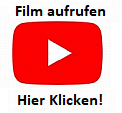 